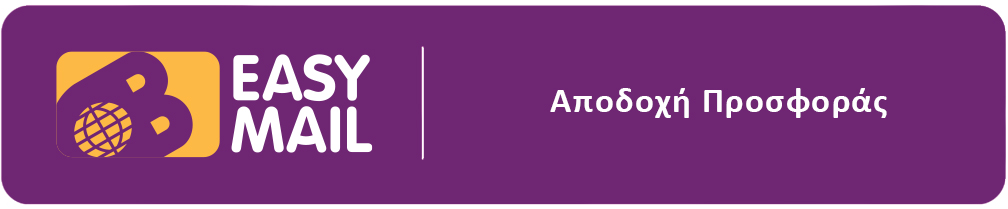 Προς τμήμα Πωλήσεων Υπόψη: κου. Δαβή Πέτρου Τηλ.: 210 48 35 000Fax:  210 48 35 060Με το παρόν έγγραφο σας ενημερώνουμε ότι αποδεχόμαστε την από ……/………/….. Οικονομική Προσφορά που υποβάλλατε για την εταιρεία μας με τα ακόλουθα στοιχεία.Επωνυμία:…ΜΑΥΡΟΥΛΙΑΣ ΔΗΜΗΤΡΗΣ……………….Διακριτικός Τίτλος:………………EYE-SHOP………………………………………………Α.Φ.Μ. :…………034826174…………………………………………………………Δ.Ο.Υ. :……NIKAIAΣ…………………Επάγγελμα:……ΟΠΤΙΚΑ………………….Δ/νση Έδρας:ΤΑΞΙΑΡΧΩΝ 110 …T.K 18121  Περιοχή:……ΚΟΡΥΔΑΛΛΟΣ….…Τηλέφωνο:……6936146839………………………… fax:…………………………………………………Υπεύθυνος Συμφωνίας:…ΜΑΥΡΟΥΛΙΑΣ ΔΗΜΗΤΡΗΣ .email: …………info@eye-shop.gr………… E-mail αποστολής τιμολογίων: …… info@eye-shop.gr………… …………………………………Τράπεζα:…Εθνικη ………………………………………………………Αρ. Λογαριασμού:………… 18841414909 ……………………………….IBAN:………… IBAN: GR71 0110 1880 0000 1884 1414 909…………………………………………….Δικαιούχος:…ΜΑΥΡΟΥΛΙΑΣ ΔΗΜΗΤΡΗΣ…………………………………………………………………………Ημερομηνία Αποδοχής: ………14/12/2020……………………………………Υπογραφή & Σφραγίδα 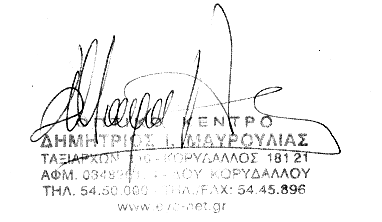 